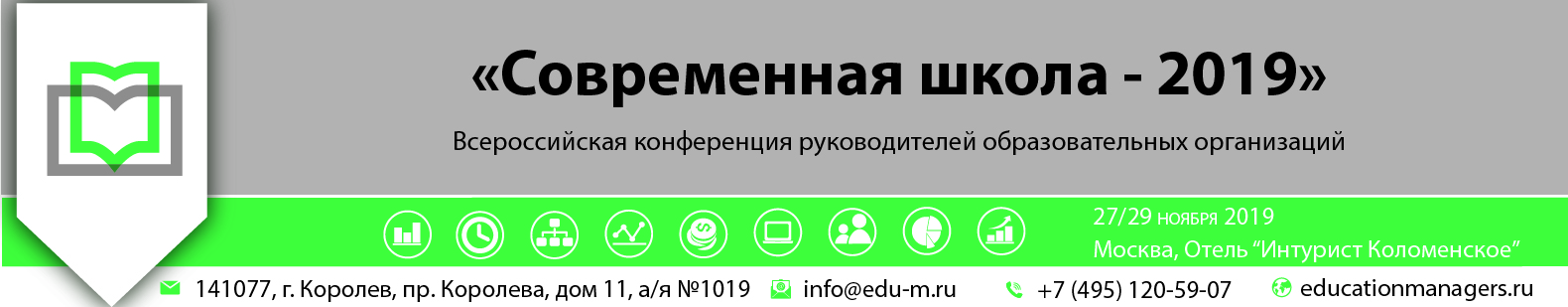 Уважаемые коллеги!С 27 по 29 ноября 2019 года, в Москве, состоится Всероссийская конференция руководителей образовательных организаций «СОВРЕМЕННАЯ ШКОЛА - 2019» (Управление образовательной деятельностью школы в 2019/20 учебном году, актуальные подходы и новые практики).  Организатор мероприятия – Ассоциация руководителей образовательных организаций. Место проведения мероприятия: Отель «Интурист Коломенское».Участие в конференции осуществляется на некоммерческой основе (бесплатно) за счет средств Ассоциации и партнеров мероприятия. Для членов Ассоциации предусмотрена расширенная деловая программа. Основные цели проведения конференции - становление и поддержка системы эффективного менеджмента и администрирования в образовательных организациях Субъектов Российской Федерации как инструмента повышения качества образования.В мероприятии примут участие представители региональных органов управления образованием, руководители и ведущие специалисты образовательных организаций из многих регионов России.Программой конференции предусмотрено обсуждение следующих вопросов: Ресурсы успешности школы. Зоны ближайшего развития+;Организация методической работы педагогов: интерактивные методы и управленческое сопровождение;Федеральные требования к компетентности руководителя школы в части управления кадрами;Управление кадрами в школе: стимульная мотивация и внутриорганизационный коучинг;Управление методической деятельностью педагогов в процессе функционирования ВСОКО;Современные подходы к стимулированию сотрудников: эффективный трудовой договор;Инклюзивное образование в Современной школе: от теории к практике;Контроль и оценка в современной школе.29 ноября 2019 года в рамках выездного дня будет организовано посещение лучших образовательных организации Москвы или Московской области (участие в выездном дне оформляется в рамках дополнительного пакета делегатов конференции)Совместно с деловой программой конференции будет организована экспозиция «Современная школа». Тематика выставки — современная инфраструктура образовательных организаций, оборудование, средства обучения и развития детей, литература, инновационные технологии, безопасная образовательная среда и многое другое.Ассоциация руководителей образовательных организаций (АРОО) приглашает Вас принять участие в предстоящем мероприятии. Также просим Вас оказать содействие в формировании делегации из числа представителей органов управления образованием, а также руководителей общеобразовательных организаций Вашего региона.Учитывая высокую значимость мероприятия, дополнительно просим Вас рассмотреть возможность оказания информационной поддержки «СОВРЕМЕННАЯ ШКОЛА - 2019» (Управление образовательной деятельностью школы в 2019/20 учебном году, актуальные подходы и новые практики), а именно:Организовать рассылку писем-приглашений и проекта программы конференции руководителям общеобразовательных организаций;Разместить анонс мероприятия на официальном сайте.Для всех желающих принять участие в работе конференции обязательна предварительная регистрация на официальной странице мероприятия:https://educationmanagers.ru/events1/school2019/За более подробной информацией обращайтесь в организационный комитет.Координатор проекта:Скроцкая Наталья ГеннадьевнаТел.: +7 (495) 120-59-07 (доб. 105)e-mail: n.skrockay@edu-m.ru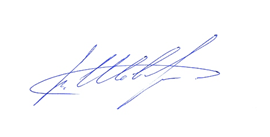 С уважением, Директор Ассоциации                                                                                                С.В. Шевелёв. Приложения:Письмо приглашение для рассылки;Проект программы конференцииПриложение 1.Письмо-приглашение на Всероссийскую конференцию «СОВРЕМЕННАЯ ШКОЛА - 2019»Уважаемые коллеги!С 27 по 29 ноября 2019 года, в Москве, состоится Всероссийская конференция руководителей образовательных организаций «СОВРЕМЕННАЯ ШКОЛА - 2019» (Управление образовательной деятельностью школы в 2019/20 учебном году, актуальные подходы и новые практики).  Организатор мероприятия – Ассоциация руководителей образовательных организаций. Место проведения мероприятия: Отель «Интурист Коломенское».Участие в конференции осуществляется на некоммерческой основе (бесплатно) за счет средств Ассоциации и партнеров мероприятия. Для членов Ассоциации предусмотрена расширенная деловая программа. Основные цели проведения конференции - становление и поддержка системы эффективного менеджмента и администрирования в образовательных организациях Субъектов Российской Федерации как инструмента повышения качества образования.В мероприятии примут участие представители региональных органов управления образованием, руководители и ведущие специалисты образовательных организаций из многих регионов России.Программой конференции предусмотрено обсуждение следующих вопросов: Ресурсы успешности школы. Зоны ближайшего развития;Организация методической работы педагогов: интерактивные методы и управленческое сопровождение;Федеральные требования к компетентности руководителя школы в части управления кадрами;Управление кадрами в школе: стимульная мотивация и внутриорганизационный коучинг;Управление методической деятельностью педагогов в процессе функционирования ВСОКО;Современные подходы к стимулированию сотрудников: эффективный трудовой договор;Инклюзивное образование в Современной школе: от теории к практике;Контроль и оценка в современной школе.29 ноября 2019 года в рамках выездного дня будет организовано посещение лучших образовательных организации Москвы или Московской области (участие в выездном дне оформляется в рамках дополнительного пакета делегатов конференции).Совместно с деловой программой конференции будет организована экспозиция «Современная школа». Тематика выставки — современная инфраструктура образовательных организаций, оборудование, средства обучения и развития детей, литература, инновационные технологии, безопасная образовательная среда и многое другое.Ассоциация руководителей образовательных организаций (АРОО) приглашает Вас принять участие в предстоящем мероприятии. Для всех желающих принять участие в работе конференции обязательна предварительная регистрация на официальной странице мероприятия:https://educationmanagers.ru/events1/school2019/За более подробной информацией обращайтесь в организационный комитет, тел.: +7 (495) 120-59-07С уважением, Директор Ассоциации                                                                                   	                    С.В. ШевелёвИСХ. ВКС № 357/19 от 8 октября 2019 г.   Приглашение на Всероссийскую конференцию «СОВРЕМЕННАЯ ШКОЛА - 2019»Руководителям муниципальных органов управления образованием